422770, Республика Татарстан. Пестречинский р-он, с. Пестрецы. ул. Аграрная д. 1а, оф. 1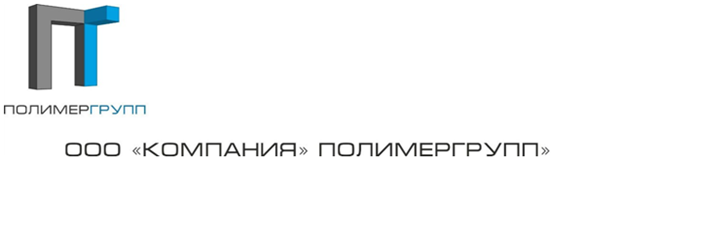 ИНН/КПП 1633004565/163301001 ОГРН 1151690090661 ОКПО 47079670 Р/с 40702810429480000458 К/с 30101810200000000824В банке ФИЛИАЛ «НИЖЕГОРОДСКИЙ» АО «АЛЬФА-БАНК Г. НИЖНИЙ НОВГОРОДБИК 042202824Тел: 8 800 30 104 30 Тел/факс (843) 228 99 53/54 Email: polimer-groyp@yandex.ru/ ooo1truba@yandex.ru 422770, Республика Татарстан. Пестречинский р-он, с. Пестрецы. ул. Аграрная д. 1а, оф. 1ИНН/КПП 1633004565/163301001 ОГРН 1151690090661 ОКПО 47079670 Р/с 40702810429480000458 К/с 30101810200000000824В банке ФИЛИАЛ «НИЖЕГОРОДСКИЙ» АО «АЛЬФА-БАНК Г. НИЖНИЙ НОВГОРОДБИК 042202824Тел: 8 800 30 104 30 Тел/факс (843) 228 99 53/54 Email: polimer-groyp@yandex.ru/ ooo1truba@yandex.ru 422770, Республика Татарстан. Пестречинский р-он, с. Пестрецы. ул. Аграрная д. 1а, оф. 1ИНН/КПП 1633004565/163301001 ОГРН 1151690090661 ОКПО 47079670 Р/с 40702810429480000458 К/с 30101810200000000824В банке ФИЛИАЛ «НИЖЕГОРОДСКИЙ» АО «АЛЬФА-БАНК Г. НИЖНИЙ НОВГОРОДБИК 042202824Тел: 8 800 30 104 30 Тел/факс (843) 228 99 53/54 Email: polimer-groyp@yandex.ru/ ooo1truba@yandex.ru 422770, Республика Татарстан. Пестречинский р-он, с. Пестрецы. ул. Аграрная д. 1а, оф. 1ИНН/КПП 1633004565/163301001 ОГРН 1151690090661 ОКПО 47079670 Р/с 40702810429480000458 К/с 30101810200000000824В банке ФИЛИАЛ «НИЖЕГОРОДСКИЙ» АО «АЛЬФА-БАНК Г. НИЖНИЙ НОВГОРОДБИК 042202824Тел: 8 800 30 104 30 Тел/факс (843) 228 99 53/54 Email: polimer-groyp@yandex.ru/ ooo1truba@yandex.ru 422770, Республика Татарстан. Пестречинский р-он, с. Пестрецы. ул. Аграрная д. 1а, оф. 1ИНН/КПП 1633004565/163301001 ОГРН 1151690090661 ОКПО 47079670 Р/с 40702810429480000458 К/с 30101810200000000824В банке ФИЛИАЛ «НИЖЕГОРОДСКИЙ» АО «АЛЬФА-БАНК Г. НИЖНИЙ НОВГОРОДБИК 042202824Тел: 8 800 30 104 30 Тел/факс (843) 228 99 53/54 Email: polimer-groyp@yandex.ru/ ooo1truba@yandex.ru 422770, Республика Татарстан. Пестречинский р-он, с. Пестрецы. ул. Аграрная д. 1а, оф. 1ИНН/КПП 1633004565/163301001 ОГРН 1151690090661 ОКПО 47079670 Р/с 40702810429480000458 К/с 30101810200000000824В банке ФИЛИАЛ «НИЖЕГОРОДСКИЙ» АО «АЛЬФА-БАНК Г. НИЖНИЙ НОВГОРОДБИК 042202824Тел: 8 800 30 104 30 Тел/факс (843) 228 99 53/54 Email: polimer-groyp@yandex.ru/ ooo1truba@yandex.ru 422770, Республика Татарстан. Пестречинский р-он, с. Пестрецы. ул. Аграрная д. 1а, оф. 1ИНН/КПП 1633004565/163301001 ОГРН 1151690090661 ОКПО 47079670 Р/с 40702810429480000458 К/с 30101810200000000824В банке ФИЛИАЛ «НИЖЕГОРОДСКИЙ» АО «АЛЬФА-БАНК Г. НИЖНИЙ НОВГОРОДБИК 042202824Тел: 8 800 30 104 30 Тел/факс (843) 228 99 53/54 Email: polimer-groyp@yandex.ru/ ooo1truba@yandex.ru ТРУБЫ ВОДОНАПОРНЫЕ ИЗ ПОЛИЭТИЛЕНА ПЭ100 / ПЭ80  (ГОСТ 18599-2001). ТРУБЫ ВОДОНАПОРНЫЕ ИЗ ПОЛИЭТИЛЕНА ПЭ100 / ПЭ80  (ГОСТ 18599-2001). ТРУБЫ ВОДОНАПОРНЫЕ ИЗ ПОЛИЭТИЛЕНА ПЭ100 / ПЭ80  (ГОСТ 18599-2001). ТРУБЫ ВОДОНАПОРНЫЕ ИЗ ПОЛИЭТИЛЕНА ПЭ100 / ПЭ80  (ГОСТ 18599-2001). ТРУБЫ ВОДОНАПОРНЫЕ ИЗ ПОЛИЭТИЛЕНА ПЭ100 / ПЭ80  (ГОСТ 18599-2001). ТРУБЫ ВОДОНАПОРНЫЕ ИЗ ПОЛИЭТИЛЕНА ПЭ100 / ПЭ80  (ГОСТ 18599-2001). ТРУБЫ ВОДОНАПОРНЫЕ ИЗ ПОЛИЭТИЛЕНА ПЭ100 / ПЭ80  (ГОСТ 18599-2001). ТРУБЫ ВОДОНАПОРНЫЕ ИЗ ПОЛИЭТИЛЕНА ПЭ100 / ПЭ80  (ГОСТ 18599-2001). ТРУБЫ ВОДОНАПОРНЫЕ ИЗ ПОЛИЭТИЛЕНА ПЭ100 / ПЭ80  (ГОСТ 18599-2001). ТРУБЫ ВОДОНАПОРНЫЕ ИЗ ПОЛИЭТИЛЕНА ПЭ100 / ПЭ80  (ГОСТ 18599-2001). ТРУБЫ ВОДОНАПОРНЫЕ ИЗ ПОЛИЭТИЛЕНА ПЭ100 / ПЭ80  (ГОСТ 18599-2001). ТРУБЫ ВОДОНАПОРНЫЕ ИЗ ПОЛИЭТИЛЕНА ПЭ100 / ПЭ80  (ГОСТ 18599-2001). ТРУБЫ ВОДОНАПОРНЫЕ ИЗ ПОЛИЭТИЛЕНА ПЭ100 / ПЭ80  (ГОСТ 18599-2001). ТРУБЫ ВОДОНАПОРНЫЕ ИЗ ПОЛИЭТИЛЕНА ПЭ100 / ПЭ80  (ГОСТ 18599-2001). Цены указаны в рублях  с учетом НДС. Цены указаны в рублях  с учетом НДС. Цены указаны в рублях  с учетом НДС. Цены указаны в рублях  с учетом НДС. Цены указаны в рублях  с учетом НДС. Цены указаны в рублях  с учетом НДС. DSDR 11  - 16 атм.SDR 11  - 16 атм.SDR 11  - 16 атм.SDR 9 – 20 атм.SDR 9 – 20 атм.SDR 9 – 20 атм.DТолщина стенки, ммМасса п./м., кгЦена заТолщина стенки, ммМасса п./м., кгЦена заТолщина стенки, ммМасса п./м., кг 1 п.м., руб.Толщина стенки, ммМасса п./м., кг1 п.м., руб.2020,11613,69р.2,30,13215,58р.252,30,16919,94р.2,80,19823,36р.3230,27732,69р.3,60,32538,35р.403,70,42750,39р.4,50,50759,83р.504,60,66378,23р.5,60,78692,75р.635,81,05117,60р.7,11,25140,00р.756,81,46163,52р.8,41,76197,12р.908,22,12224,72р.10,12,54269,24р.110103,14332,84р.12,33,78400,68р.12511,44,08432,48р.144,87516,22р.14012,75,08538,48р.15,76,12648,72р.16014,66,67707,02р.17,97,97844,82р.18016,48,43893,58р.20,110,11 070,60р.20018,210,41 102,40р.22,412,51 325,00р.22520,513,21 399,20р.25,215,81 674,80р.25022,716,21 717,20р.27,919,42 056,40р.28025,420,32 151,80р.31,324,42 586,40р.31528,625,72 724,20р.35,230,83 264,80р.35532,232,63 651,20р.39,739,24 390,40р.40036,341,44 636,80р.44,749,75 566,40р.45040,952,45 868,80р.50,362,97 044,80р.50045,464,77 246,40р.55,877,58 680,00р.56050,8819 072,00р.62,597,310 897,60р.63057,210311 536,00р.7012313 776,00р.71064,513115 065,00р.SDR 13,6  - 12,5 атм.SDR 13,6  - 12,5 атм.SDR 13,6  - 12,5 атм.SDR 17  –  10 атм.SDR 17  –  10 атм.SDR 17  –  10 атм.DSDR 13,6  - 12,5 атм.SDR 13,6  - 12,5 атм.SDR 13,6  - 12,5 атм.SDR 17  –  10 атм.SDR 17  –  10 атм.SDR 17  –  10 атм.DТолщина стенки, ммМасса п./м., кгЦена заТолщина стенки, ммМасса п./м., кгЦена заТолщина стенки, ммМасса п./м., кг1 п.м., руб.Толщина стенки, ммМасса п./м., кг1 п.м., руб.2520,14817,46р.322,40,22927,02р.20,19322,77р.4030,35341,65р.2,40,29234,46р.503,70,54564,31р.30,44952,98р.634,70,86997,33р.3,80,71580,08р.755,61,23137,76р.4,51,1123,20р.906,71,76186,56р.5,41,45153,70р.1108,12,61276,66р.6,62,16228,96р.1259,23,37357,22р.7,42,75291,50р.14010,34,22447,32р.8,33,46366,76р.16011,85,5583,00р.9,54,51478,06р.18013,36,98739,88р.10,75,71605,26р.20014,78,56907,36р.11,97,04746,24р.22516,610,91 155,40р.13,48,94947,64р.25018,413,41 420,40р.14,8111 166,00р.28020,616,81 780,80р.16,613,81 462,80р.31523,221,32 257,80р.18,717,41 844,40р.35526,1273 024,00р.21,122,22 486,40р.40029,434,23 830,40р.23,7283 136,00р.45033,143,34 849,60р.26,735,53 976,00р.50036,853,55 992,00р.29,743,94 916,80р.56041,267,17 515,20р.33,2556 160,00р.63046,384,89 497,60р.37,469,67 795,20р.71052,210812 420,00р.42,188,410 166,00р.80058,813715 755,00р.47,411212 880,00р.DSDR 21  - 8 атм.SDR 21  - 8 атм.SDR 21  - 8 атм.SDR 17,6 – 9,5 атм.SDR 17,6 – 9,5 атм.SDR 17,6 – 9,5 атм.DТолщина стенки, ммМасса п./м., кгЦена заТолщина стенки, ммМасса п./м., кгЦена заТолщина стенки, ммМасса п./м., кг1 п.м., руб.Толщина стенки, ммМасса п./м., кг1 п.м., руб.6330,57864,74р.3,60,68877,06р.753,60,82191,95р.4,30,97108,64р.904,31,19126,14р.5,21,4148,40р.1105,31,79189,74р.6,32,07219,42р.12562,26239,56р.7,12,66281,96р.1406,72,83299,98р.83,35355,10р.1607,73,75397,50р.9,14,35461,10р.1808,64,66493,96р.10,25,47579,82р.2009,65,77611,62р.11,46,78718,68р.22510,87,36780,16р.12,88,55906,30р.25011,98,92945,52р.14,210,61 123,60р.28013,411,41 208,40р.15,913,21 399,20р.3151514,31 515,80р.17,916,71 770,20р.35516,918,22 038,40р.20,121,22 374,40р.40019,123,12 587,20р.22,726,93 012,80р.45021,5293 248,00р.25,5343 808,00р.50023,936,14 043,20р.28,3424 704,00р.56026,744,85 017,60р.31,752,65 891,20р.63030576 384,00р.35,766,67 459,20р.71033,972,88 372,00р.40,284,79 740,50р.80038,192,310 614,50р.45,310812 420,00р.SDR 33  - 5 атм.SDR 33  - 5 атм.SDR 33  - 5 атм.SDR 26  –  6,3 атм.SDR 26  –  6,3 атм.SDR 26  –  6,3 атм.DТолщина стенки, ммМасса п./м., кгЦена заТолщина стенки, ммМасса п./м., кгЦена заТолщина стенки, ммМасса п./м., кг1 п.м., руб.Толщина стенки, ммМасса п./м., кг1 п.м., руб.6320,39644,35р.902,80,78983,63р.3,50,978103,67р.1103,41,17124,02р.4,21,43151,58р.1604,92,43257,58р.6,23,11329,66р.2256,94,81509,86р.8,66,07643,42р.2507,65,9625,40р.9,67,29772,74р.2808,67,45789,70р.10,79,18973,08р.3159,79,441 000,64р.12,111,91 261,40р.35510,911,91 332,80р.13,614,71 646,40р.40012,315,51 736,00р.15,319,12 139,20р.50015,323,62 643,20р.19,129,33 281,60р.63019,337,54 200,00р.24,147,425 311,04р.71021,847,75 485,50р.27,259,16 796,50р.80024,560,56 957,50р.30,675,48 671,00р.